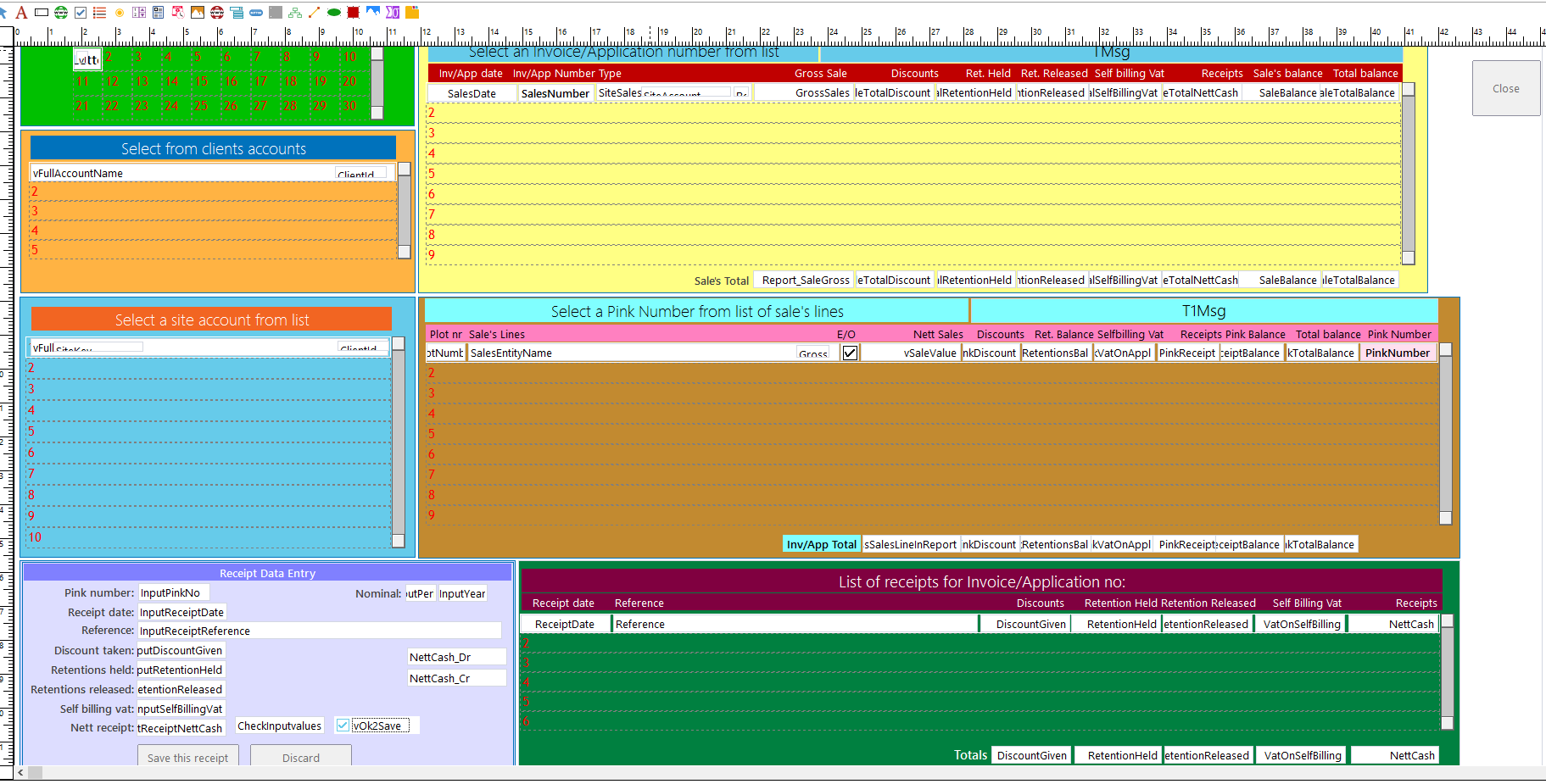 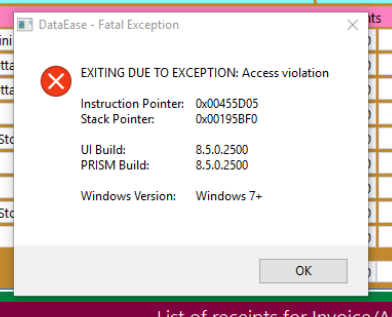 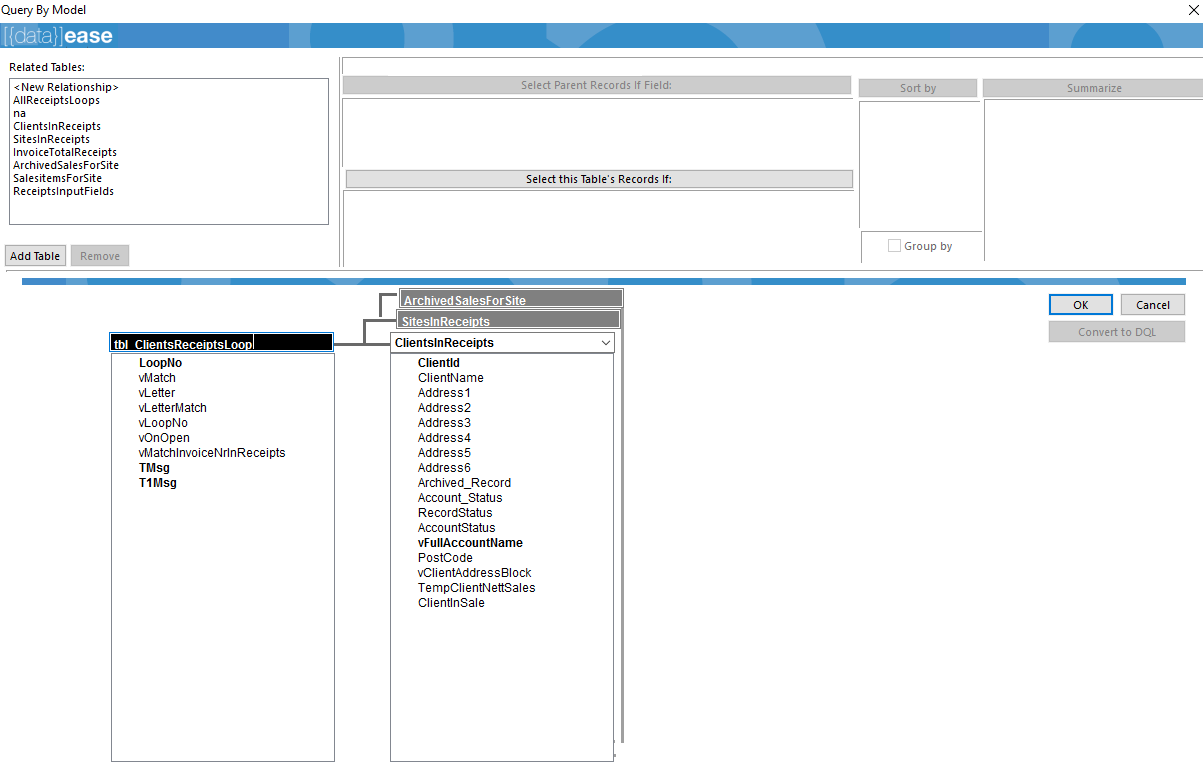 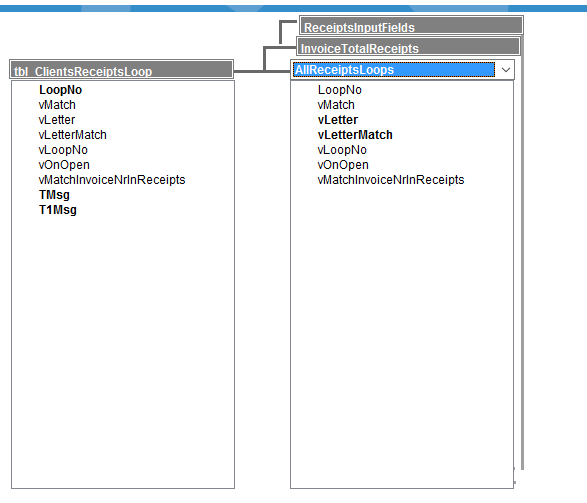 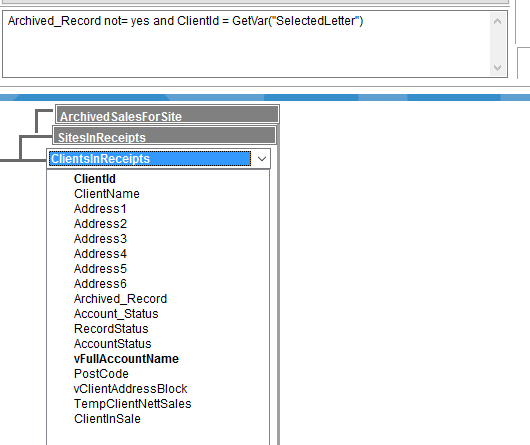 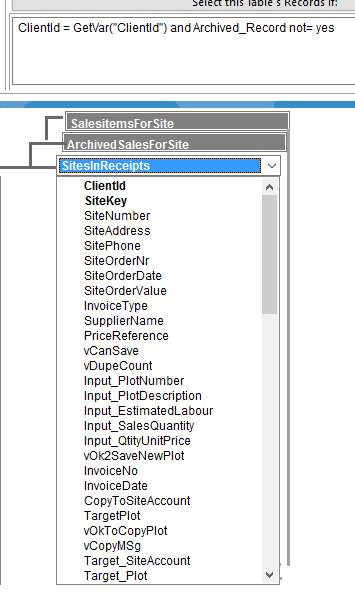 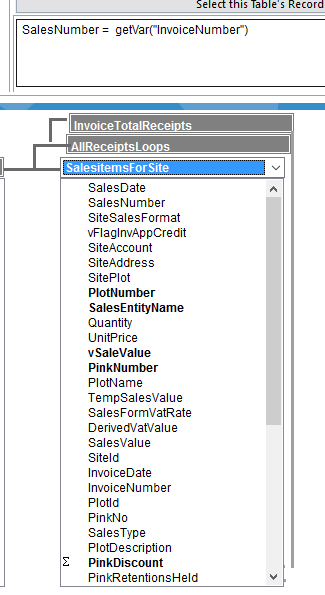 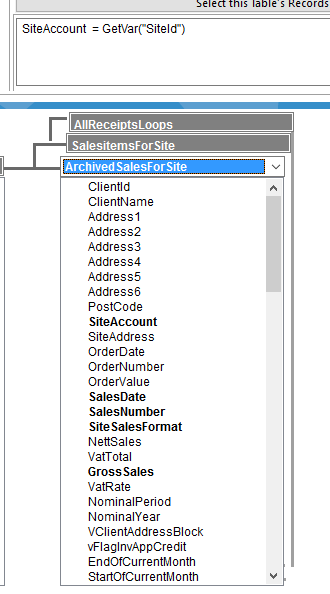 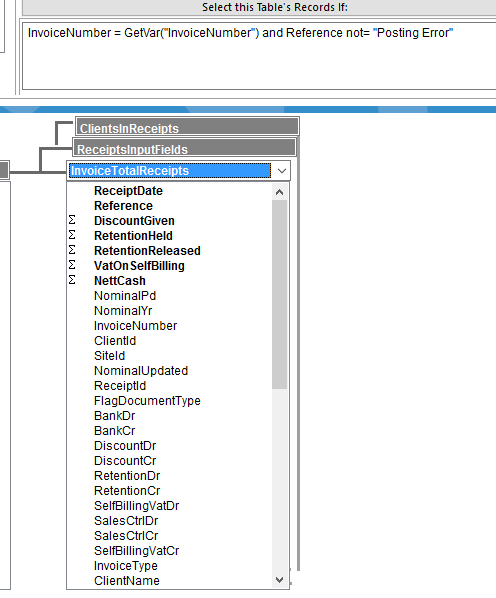 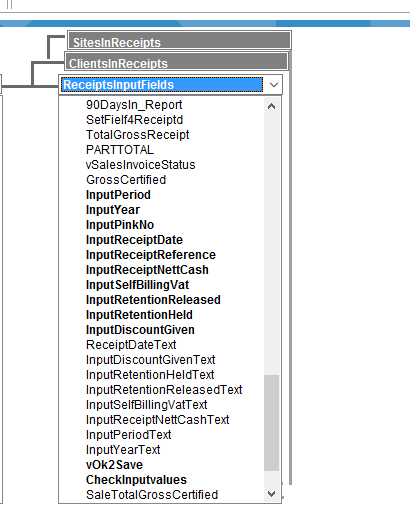 ---Name: AllocateCashReceipt-----------Dated: 16/09/2014----------------By: Sysop--------------------------Purpose: Allocate cash receipt from client-------------Called by: SalesReceipts--------------------define "t" number .define "RcdNr" numeric string 8 .define "tVatDebit"   number .define "tVatCredit"  number .define "InputVat" number .tVatDebit := 0 .tVatCredit :=  0 .InputVat := GetVar("InputSelfBillingVat") .RcdNr := highest of tbl_ClientsReceipts ABS(ReceiptId) . ------GetUneek("Receipts.Bin",1) Bin no longer required.----RcdNr := RcdNr + 1 .--MESSAGE RcdNr WINDOW .--MESSAGE ABS(RcdNr) WINDOW .enter a record in tbl_ClientsReceiptsReceiptDate := GetVar("InputReceiptDate")  ;Reference   := upper(GetVar("InputReceiptReference")) ;DiscountGiven := GetVar("InputDiscountGiven") ;RetentionHeld := GetVar("InputRetentionHeld") ;RetentionReleased := GetVar("InputRetentionReleased") ;VatOnSelfBilling := GetVar("InputSelfBillingVat")  ;NettCash := GetVar("InputReceiptNettCash")  ;NominalPd := GetVar("NominalPeriod") ;NominalYr := GetVar("NominalYeard") ;InvoiceNumber := GetVar("InvoiceNumber") ;InvoiceType := any tbl_Archived_Sales with(SalesNumber = GetVar("InvoiceNumber")) SiteSalesFormat  ;ClientId := GetVar("ClientId") ;SiteId := GetVar("SiteId")  ;PinkNumber := GetVar("PinkNumber")  ;PlotNumber := any tbl_PlotSalesLines with(PinkNumber = GetVar("PinkNumber")) PlotNumber ;PlotDescription := any  tbl_PlotSalesLines with(PinkNumber = GetVar("PinkNumber")) SalesLineDescription  ;PlotId := any  tbl_PlotSalesLines with(PinkNumber = GetVar("PinkNumber")) SITEPLOTID  ;ClientName := any tbl_Clients with(ClientId = GetVar("ClientId") )  ClientName ;SiteAddress := midc(GetVar("SiteAddress"),11,length(GetVar("SiteAddress")-10) )  ;ReceiptId := RcdNr .------27.01.16---------------modify records in tbl_Archived_SalesItems with(PinkNumber = GetVar("PinkNumber"))PinkReceipt := PinkReceipt + GetVar("InputReceiptNettCash") ;   PinkDiscount := PinkDiscount + GetVar("InputDiscountGiven") ;  PinkRetentionsHeld := PinkRetentionsHeld +  GetVar("InputRetentionHeld") ;   PinkRetentionsReleased := PinkRetentionsReleased + GetVar("InputRetentionReleased")   ;PinkVatOnAppl := PinkVatOnAppl +  GetVar("InputSelfBillingVat") .---------------------------------------------------------------enter a record in tbl_BankEntry2ReconcileTransactionNumber := GetVar("InvoiceNumber") ;AccountNumber := GetVar("ClientId") ;WhichLedger := "Receipts" ;TransactionDate := GetVar("InputReceiptDate") ;TransactionPeriod := GetVar("NominalPeriod") ;TransactionYear := GetVar("NominalYear") ;TransactionDescription := GetVar("InputReceiptReference") ;Bank_Debit := GetVar("CashDR")  ;Bank_Credit := GetVar("CashCR")  ; FormLinkName := "B710" ;PinkNumber := GetVar("PinkNumber")  ;RecordNo := RcdNr .---------------------------------------------------------if abs(InputVat) not= 0then	if InputVat < 0.0	  then		tVatDebit := abs(InputVat) .		tVatCredit := blank .	else		tVatDebit := blank .		tVatCredit := abs(InputVat) .	endenter a record in tbl_VatEntries2ReconcileTransactionNumber := GetVar("PinkNumber") ;AccountNumber := GetVar("ClientId") ;WhichLedger := "Receipts" ;TransactionDate := GetVar("InputReceiptDate") ;TransactionType := any tbl_Archived_Sales with(SalesNumber = GetVar("InvoiceNumber")) SiteSalesFormat ;DocumentNumber := GetVar("InvoiceNumber") ;Vat_Debit := tVatDebit ;Vat_Credit  := tVatCredit ;TransactionPeriod := GetVar("NominalPeriod") ;TransactionYear := GetVar("NominalYear") ;FormLinkName := "VAT" ;RecordNo := RcdNr .elseend --if-----------------------Audit trail ---------enter a record in tbl_ReceiptsAuditTrail DateEntered := current date ;ClientId := GetVar("ClientId") ;ClientName := any tbl_Clients with(ClientId = GetVar("ClientId") )  ClientName ;SiteId := GetVar("SiteId") ;SiteAddress := midc(GetVar("SiteAddress"),11,length(GetVar("SiteAddress")-10) )  ;Inv_AppNumber := GetVar("InvoiceNumber") ;SalesFormat :=  any tbl_Archived_Sales with(SalesNumber = GetVar("InvoiceNumber")) SiteSalesFormat  ;PinkNumber := GetVar("PinkNumber") ;PlotNumber := any tbl_PlotSalesLines with(PinkNumber = GetVar("PinkNumber")) PlotNumber ;SalesLineDescription := any  tbl_PlotSalesLines with(PinkNumber = GetVar("PinkNumber")) SalesLineDescription  ;ReceiptDate := GetVar("InputReceiptDate") ;ReceiptReference := GetVar("InputReceiptReference") ;Discount := GetVar("InputDiscountGiven") ;RetentionHeld := GetVar("InputRetentionHeld") ;RetentionReleased := GetVar("InputRetentionReleased") ;SelfBillingVat := GetVar("InputSelfBillingVat") ;NettReceipt := GetVar("InputReceiptNettCash") .----------------------------------------------------------------------------UpDate archived Sales Record--modify records in tbl_Archived_Sales with( SalesNumber = GetVar("InvoiceNumber") and ClientId = GetVar("ClientId"))SaleTotalNettCash  := SaleTotalNettCash + GetVar("InputReceiptNettCash") ;SaleTotalDiscount  := SaleTotalDiscount + GetVar("InputDiscountGiven") ;SaleTotalRetentionHeld  := SaleTotalRetentionHeld + GetVar("InputRetentionHeld") ;SaleTotalRetentionReleased  := SaleTotalRetentionReleased + GetVar("InputRetentionReleased") ;SaleTotalSelfBillingVat  := SaleTotalSelfBillingVat + GetVar("InputSelfBillingVat") ;SiteTotalNettCash := SiteTotalNettCash + GetVar("InputReceiptNettCash") ;SiteTotalDiscount := SiteTotalDiscount  + GetVar("InputDiscountGiven") ;SiteTotalRetentionHeld :=  SiteTotalRetentionHeld  + GetVar("InputRetentionHeld") ;SiteTotalRetentionReleased :=  SiteTotalRetentionReleased  + GetVar("InputRetentionReleased") ;SiteTotalSelfBillingVat := SiteTotalSelfBillingVat  + GetVar("InputSelfBillingVat") .t := DocumentClose() .t := SetVar("PinkNumber",blank) .t:= ClearSelectionFilter() .